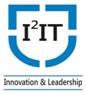 DEPARTMENT OF _____________________________ACADEMIC YEAR: _______________/ SEMESTER – ___        								                   Date: dd/mm/yyyyNOTICEThis is to inform all TE students that to cover the pre-requisites of following subjects the bridge courses are scheduled as follows.It is mandatory for all students to attend the mentioned Bridge Courses as per the given schedule.     Head of Department,  Department of ___________________________Sr. NoName of SubjectDateTimeFaculty / Resource PersonVenue